ANEXO 1MODELO DE PROJETOLAMICLINLiga Acadêmica de Microbiologia Clínica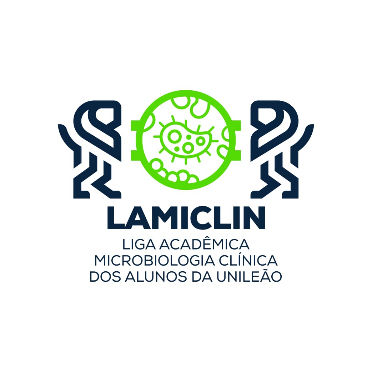 Coordenadora: Rakel Olinda Macedo da Silva - BiomédicaProfessora: Inês Maria Barbosa Nunes Queiroga – Médica VeterináriaProfessora: Tassia Thais de Alencar Martins Guedes - BiomédicaSeleção 2021.1ANEXO ITÍTULO:INTRODUÇÃOO QUE SERÁ ESCRITO? ____________________________________________________________________________________________________________________________________________________________________________________________________________________________________________________________________________________________________________________________________________________________________________________________________________________________________________________________________________________________________________________________________________________________________________________________________________________________________________________________________________________________________________________________________________________________________________________________________________________________________________________________________________________________________________________________________________________________________________________________________________________________________________________________________________________________________________________________________________________________________________________________________________________________________________________________________JUSTIFICATIVA____________________________________________________________________________________________________________________________________________________________________________________________________________________________________________________OBJETIVO____________________________________________________________________________________________________________________________________________________________________________________________________________________________________________________
4. METODOLOGIA_______________________________________________________________________________________________________________________________________________________________________________________________________________________________________________________________________________________________________________________________________________________________________________________________________________________________________________________________________________________________________________________________________________________________________________________________________________________________________________________________________________________________________________________________________________________________________________________________________________________________________________________________________________________________________________________________________________________________________________________________________________________________________________________________________________________________________________________________________________________________________________________________________________________________________________________________________________________________________________________________________________________________________________________________________________________________________________________________________________________________________________________________________________________________________________________________________________________________________________________________________________________________________________________________________________________________________________________________________________________________________________________________________________________________________________________________________________________________________________________________________________________________________________________________________________________________________________________________________________________________________________________________________________________7 RESULTADOS ESPERADOS _____________________________________________________________________________________________________________________________________________________________________________________________________________________________________________________________________________________________________________________________________________________________________________________________________________________________________________________________________________________________________________________________________________________________________QUESTIONÁRIO PESSOALAluno(a):                                                                                    Semestre: Curso:Turno: 1.O que você espera que a LIGA lhe proporcione na área da microbiologia? ______________________________________________________________________________________________________________________________________________________________________________________________________________________________2.Qual é a sua disponibilidade de horário para participar das reuniões e atividades da Liga?  __________________________________________________________________________3.Você já participou ou atualmente está em alguma Monitoria/ Iniciação científica / Estágio/ Projeto de Extensão/ Liga?__________________________________________________________________________4. Você teria interesse em ser um Diretor de Extensão para desenvolver o seu projeto? ________________________________________________________________________________________________________________________________________________________________________________________________________________________________________________________________________________________________________